TISKOVÉ KOMUNIKE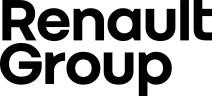 23. března 2022Renault pozastavuje svou průmyslovou činnostv RuskuBoulogne-Billancourt, 23. března 2022 – Představenstvo skupiny Renault se dnes sešlo a rozhodlo následující:aktivity závodu Renault v Moskvě jsou ode dneška pozastaveny.Skupina vyhodnocuje své možnosti ohledně podílu ve společnosti AVTOVAZ a zároveň se chová zodpovědně vůči svým 45 000 zaměstnancům v Rusku.Skupina Renault připomíná, že již provádí nezbytná opatření s ohledem na respektování mezinárodních sankcí.***V důsledku toho je skupina Renault nucena revidovat svůj finanční výhled na rok 2022:Provozní marže skupiny ve výši přibližně 3 % (oproti předchozím 4 %).Pozitivní provozní cash-flow z automobilové činnosti (oproti předchozí 1 miliardě eur).***V okamžiku zveřejnění výsledků za první pololetí roku 2022 by byla zaúčtována nepeněžní opravná položka odpovídající hodnotě konsolidovaných nehmotných aktiv, pozemků, budov a zařízení a goodwillu Skupiny v Rusku. Hodnota těchto položek činila k 31. prosinci 2021 2 195 milionů eur.***Skupina Renault se i nadále soustředí na realizaci svého strategického plánu Renaulution. Skupina pokračuje ve své politice prodeje orientované na hodnotu, posiluje svou konkurenceschopnost a urychluje program snižování nákladů.***O skupině RenaultSkupina Renault stojí v čele inovace mobility. Skupina Renault, podpořená aliancí se společnostmi Nissan a Mitsubishi Motors a svými jedinečnými odbornými znalostmi v oblasti elektrifikace, využívá komplementárnost svých pěti značek – Renault – Dacia – LADA – Alpine a Mobilize – a nabízí svým zákazníkům udržitelná a inovativní řešení mobility. Skupina působí ve více než 130 zemích a v roce 2021 prodala 2,7 milionu vozidel. Zaměstnává více než 160 000 lidí a je připravena přijímat výzvy na cestách i v soutěži a je odhodlána k ambiciózní transformaci, která přináší hodnotu. Ta se soustředí na vývoj nových technologií a služeb a na novou řadu ještě konkurenceschopnějších, vyvážených a elektrifikovaných vozidel. V souladu s ekologickými výzvami je ambicí skupiny Renault dosáhnout do roku 2040 uhlíkové neutrality v Evropě. https://www.renaultgroup.com/RENAULT GROUPTISKOVÉ CENTRUMFrederic Texier+33 6 10 78 49 20frederic.texier@renault.comAstrid de Latude+33 6 25 63 22 08astrid.de-latude@renault.comRié Yamane+33 6 03 16 35 20rie.yamane@renault.comRENAULT GROUP VZTAHY SINVESTORYPhilippine de Schonen+33 6 13 45 68 39philippine.de-schonen@renault.com